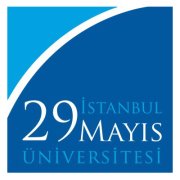 İSTANBUL 29 MAYIS ÜNİVERSİTESİLİSANSÜSTÜ PROGRAMLARI’NA BAŞVURU İNGİLİZCE YETERLİK SINAVI ÖRNEĞİ (İYS)Sınav 40 adet test sorusu ve yazma bölümlerinden oluşmaktadır.Sınav için verilen toplam cevaplama süresi 120 Dakikadır.Gender studies is a multifaceted field of inquiry into social structures and social relations that has important ___ for the study of violence, peace and conflict. challengesdivisionsimplicationsrequirements Childcare is a broad term that ___ services which protect the health, safety, and well-being of children who require custodial care by adults other than their own parents for a temporary period of time.hindersencompassescreateseliminatessuspendsWhereas in the past, some Asian countries were driven ____ by ideology, today, economics has become their driving force. respectivelyunequally likely entirely favorablyTaking a break, and distracting your mind for a while, not only gives you the spare time to be creative, but it can also give your brain the space it needs to ____ creative solutions to problems you have been struggling with. make up forget away fromfight back againstlook up tocome up withFor the information systems to work properly, you need to ____ the technology to suit the situation. convince adjustreduce sustain explainBy 2.5 million years ago, when they began ____ stone tools, early humans had understood that they ____ the natural world to their own advantage.to have made  / had to alterto make / used to altermaking / could alterhaving made  / should have alteredto have been making / must have alteredA new website ____ that allows Australians to see how rising sea levels ____ their homes.was launched  / had to impactis launching / must impacthad launched / could have impactedhas been launched / might impactlaunches / should be impactingA number of studies have concluded that a given level of carbon dioxide in the atmosphere ____ less warming than previously ____.is producing / to thinkhas produced / thinkingproduces / thoughthas been producing / having thoughthad produced / being thought Catastrophic failures at a dam in California combined with heavy winter storms ____ hundreds of thousands ____ their homes. have forced / to fleewere forcing / having fledhave been forced / fledhad forced / to be fledhave been forcing / fleeingUnless the masses ____ about their individual, social and national interests, they ____ to employ their right of vote wisely.have been enlightened / would not be expectedwere enlightened / may not expectmight be enlightened / will not be expected had been enlightened / would have expectedare enlightened / cannot be expected____ the problems of obesity and disordered eating growing around the world, public health professionals have focused research efforts on identifying potential causes and treatments ____ these related problems.about / inon / towardswith / forthrough / fromamong / at____ there is no consensus among folklorists on how to define folklore nor how to explain the issues of the meaning and the function of it, folklore generally refers to cultural expressions, such as narratives, music, dance, beliefs and festivals.OnceWhileUntilAsIn caseIn statistics, ____ the standard deviation allows us to see how much individuals vary within a sample, ____ the standard error allows us to estimate how much samples will vary within a population.whether / orno sooner / thanrather / thanhardly / whenjust as / soWhen fighting fat, and trying to eat healthily, changing your eating environment is easier than changing your mind. A research team in the US has set about uncovering the hidden persuaders in our homes that trick us (14) ____ overeating – things like serving spoons, cupboards and colors. But most of these tempters can also be reversed to make us slimmer and healthier. (15)____ there are many solutions to mindless eating, most of them will go undiscovered because if we have a problem with our diet, we tend to focus on food itself, not on our surroundings. All that requires willpower, which is hard work and has to last a lifetime to be (16)____ successful. Research has found subtle ways to change our homes, workplaces, schools, or modify our approach to restaurant dining and grocery shopping, so we mindlessly eat less (17)____ eating more. If we want to automatically eat better, we do not need to change our minds, we (18)____ our surroundings.againstintowithoutbehindoff Given thatJust asBeforeUnlessAlthoughcoincidentally vaguelytrulypartiallyseemingly due toinstead ofwith regard toin terms oftogether withhave to optimizemust have optimizedmay have optimizedcould have optimizedwould optimize The most stunning recent museums, ____ , are art objects themselves. why they were designed by a Japanese architect of which the one in Bilbao must be the finest  as the Pritzker is architecture’s biggest prize since there were smooth glass and aluminum panels since space and proportion get flawless treatmentThe more fundamental question is ____.because the government has put into effect new policies in agriculture that most EU countries are in favor of radical reforms in the economy whether such a biased foreign policy can serve the interests of the country in case there may be a call from the government for an early election while there have been introduced new plans to change working conditionsForensic investigators must collect evidence while the crime scene is still fresh ____.because forensic science is the use of scientific methods to investigate crimessince forensic scientists study evidence at the homes and workplaces of suspectsalthough it is the job of forensic scientists to provide evidence at a criminal trialeven if the area is unsafe and they have to work under armed guardas many sciences, from chemistry to engineering, are used in an investigationAlthough the available evidence shows no use of color or decoration on early footwear, ____. the existence of twenty-five-thousand-year-old clothing suggests that footwear may be older than is even presently knownthe elaborate weaving on some shoes seems to indicate that prehistoric people would care about the appearance of the shoesprehistoric shoes had to resist heavy usage, whether made from leather or from plant fibersthe oldest known shoes are ten-thousand-year-old sandals found in a desert area of eastern Oregon of the USAprehistoric humans would make their shoes shortly after killing animals, such as sheep and deerWhile most research on the role of genetics and the heritability of aggression has ruled out the idea of an aggressive gene, ____.most definitions of aggression indicate that it represents behaviors that are intended to hurt or harm anotherit is currently thought that one might inherit the biological susceptibility for being aggressiveone of the most widely discussed theories of aggressive behavior is Albert Bandura’s social learning theorythere are a number of different ways to conceptualize subtypes of aggressive behaviorsmuch of the research on aggression has focused primarily upon children who are physically aggressive  Of the 20 amino acids that make up all proteins, 9 are considered essential ____.if thousands of proteins are assembled from some 20 different amino acidsas the best sources of complete protein are lean meats, fish, low-fat dairy products, and eggseven if some foods are better sources of protein than othersbecause they cannot be made in our bodies and must be obtained from the foods we eatalthough the proteins in the foods we eat are digested first into small peptidesBad things will come and find you, but for the good things you have to keep the door open, go hunt for them and find them. Kötülükler gelip seni bulacaktır, ancak iyilikler için kapıyı açık tutman, onları araman ve bulman gerekir. Gelip seni bulanlar kötü şeylerdir ama senin kapıyı açıp izlediğin ve bulduğun şeyler iyi şeylerdir. Kötülükler gelir seni bulur, ama iyi şeyler için kapıyı açık tut, onları ara ve bul. Kötü olaylar gelir seni bulur, ama iyi olaylarla karşılaşmak istiyorsan, kapıyı açık tutmalı, onları arayıp bulmalısın. Kötü şeyler gelip seni bulsa da iyi şeyleri arayıp bulmalısın ve kapını her zaman açık tutmalısın.Geçmişin ne anlama geldiğini sorguladığımızda, şüphesiz farklı insanlara farklı şeyler ifade eder. If we ask what the past may mean, it is clear that, for different people, it means different things. When we question the meaning of the past, undoubtedly different people interpret it differently. Since the past means different things to different people, we must question what the meaning is. When we ask what the past means, it certainly means different things to different people. As the meaning of the past varies from people to people, clearly we must ask how these meanings are made.In almost all cultures and societies, children have collected a broad spectrum of items. Although the activity seems to be universal, very little has been written on this subject. And even though collecting has played an important part in many individuals' lives, it is seldom described in memoirs or autobiographies. This may be because many collections are suddenly abandoned when the collector grows up. ____Other collections, however, continue into adult life, becoming lifelong passionate occupations; this is especially likely with collections that have some kind of economic value or present the adult with challenges or opportunities for further study. Most children will carry on adding to their collections throughout adulthood because they are so attached to them. Many are often split up and disappear during childhood unless parents understand the fascinating world of the small collector and pay special attention to saving them.The spirit of the collector, once established, never leaves the individual but is turned in new directions and can result in life-changing career choices. Grand collections may end up in places like museums, which seems to be the dream of collectors who do want their passionate investments to disappear with them.Collecting trains the eye, creates a sense of order, and develops aesthetic appreciation, while at the same time creating a sense of economic appreciation for certain items.Fossils are remnants or traces of an animal or plant of a past geologic age that have been preserved in various ways in the Earth's crust. From earliest times people must have seen fossils, but the first reports we have on the subject are from the ancient Greeks. Xenophanes of the early Ionian school is said to have noticed fossilized sea creatures high on mountains; he correctly interpreted this as meaning that these mountains had once been under water. ____ For example, he associated the fossilized bones of large creatures with mythical animals or with giant humans. In the 17th century, Nicolaus Steno argued persuasively that fossils are remains of living organisms. In Roman times, Suetonius casually mentions that the emperor Augustus kept a collection of large fossil bones in his villa. The famous scholar Avicenna put forward an idea that confused people about fossils for centuries.Later, Herodotus reached the same conclusion regarding fossilized clam shells, but he misinterpreted other fossils. Theophrastus, Aristotle's successor, is said to have written a book on fossils, which was lost later, where refers to fossilized fish. (I) Good reading involves criticism, for choice necessitates judgement. (II) In a good story every element works with every other element for the accomplishment of the central purpose. (III) Yet there are no easy rules for literary judgement. (IV) Such judgement depends ultimately on our perception, intelligence, and experience. (V) It is a product of how much and how alertly we have lived and how much and how well we have read.A. I              B. II             C. III            D. IV           E. V(I) “Each day is a journey, and the journey itself is home”, the poet Matsuo Basho wrote more than 300 years ago in the first entry of his masterpiece Narrow Road to a Far Province. (II) Today, Basho is the first writer that many Japanese read seriously, and many people admire his poetry. (III) Thousands of people make pilgrimages to his birthplace and burial shrine, and travel parts of Basho’s Trail. (IV) After three centuries, his Narrow Road still speaks to readers around the world. (V) After his master died, Basho spent most of his life in Kyoto.A. I              B. II             C. III            D. IV           E. VThey made their camp about four meters from the river's edge. It took a while to get the tent sorted out, but finally it was up, with the lantern hanging from the entrance pole, the guitar on Theo's sleeping bag, the ghetto blaster by Key's pillow — or where his rolled-up clothes would go later, for a pillow. The sun was slipping down behind the trees by now, and Kevin was keen to see beyond the next bend in the river, but Theo insisted they build the fireplace before leaving the camp. Kev only pretended to grumble. He quite liked the way Theo was organizing things. Theo seemed less of a softie out here, lugging branches and stones, talking about kindling and wind-direction and stuff. They collected a great stack of wood and built a circle of stones, then took a couple of oranges and went off downstream. They kept close to the river, and soon noticed that the beaches were always on the inside of the curves and the cliffs always on the outer edge. Kevin, throwing sticks, observed that the current was much stronger on the outer sweep of each curve. ‘That's how the cliffs are formed, I reckon. The current bites into the bank, and the sand builds up on the other side where the current is slower.’At six o'clock by Kev's watch they turned back, side-tracking here and there into the forest. Kevin didn't like the bush* as much as the river. It seemed lonely, untidy, and one part looked about the same as any other. It felt different to Theo because he knew that, despite appearances, they were not really alone in there; the forest was crowded with life. So he looked out for things all the time. And he saw the goanna* which Kevin had nearly stepped on. ‘Look!’ he hissed, and Kev turned round, startled. They watched the strange creature ambling through the underbrush, its tongue flicking as if tasting the air. ‘I prefer them to snakes!’ Kevin giggled nervously. It was amazing. The wood felt dry, yet it would not burn. When all the newspaper was gone, they added leaves and twigs until their eyes watered with smoke. Then Kevin had an idea: he poured some kero* into an empty Coke can, dashed the fuel on the fire and jumped back, instant success. They kept adding drops of kero, just for the fun of seeing the blaze until Theo noticed they had used half their supply. They piled wood on while the flames were high, and soon had a fire too hot for cooking. So they opened a can of beans, ate them cold with bread and very soft butter, followed by fruit cake washed down with more warm Coke. That was when Theo remembered the trick of putting the cans in the river to keep them cool. They put them in a plastic bag, tied to a branch of their log-bridge.bush: the wild, uncultivated parts of some hot countries kero (kerosene): a clear, strong-smelling liquid which is used as a fuel, for example in heaters and lamps. goanna: a type of lizard found in Australia.What did Kevin want to do after they had managed to put up their tent? light the camp fire watch the sun slipping down behind the trees explore the area further along the river have Theo organize things Theo could be described as capable of living in the bush. a weak person. an expert on camp fires. less organized than Kevin. What did Kevin notice as he was throwing sticks in the river? The current was very strong all along the river. The beaches were always on the outer edge of each curve. The river had a lot of sand. The river was rougher on the outer sweep of each curve. What was Theo's opinion of the bush? He didn't like it. It was a lot like the river. No part of it looked the same. It was full of living things.Why did Theo think that they were not alone there?because Kev was with himbecause there were other living creature in the forest?because he heard some footsteps because there was a snakeWhy did Kevin giggle nervously? He was startled by the goanna. He preferred goannas to snakes. The sight of the goanna was hilarious. He thought it was a snake. How did the boys manage to light the fire? with an empty can of Coke by pouring kero on it by burning half of their supplies by burning newspaper, leaves and twigs They ate their beans cold because they weren't able to cook them. that's the way they liked them. the bread was cold too. the tire had died out. What does “them” refer to in the last line?Kev and Theothe cansthe cokeleaves and twigsWhat would be the most suitable title for this extract? A boy scout camp Camp fires in the bush An adventure in the bush Nature and related dangersWRITING (30 points)Choose ONE of the topics below and explain your ideas with an essay of 4-5 paragraphs (300-350 words). Pay attention to grammar, vocabulary, punctuation rules and organization. Include a thesis statement, a title and linkers. Topic 1:Some people think that human history has been a journey from ignorance to knowledge. Others argue that this underestimates the achievements of ancient cultures, and overvalues our achievements. Which one do you agree with? Explain your ideas.Topic 2:Many developing countries are given aid by international organizations to help them in their development plans. Some people argue that this international aid is beneficial for developing countries while others believe that its disadvantages outweigh the advantages. Discuss both views and give your opinion_______________________________________________________________________________________________________________________________________________________________________________________________________________________________________________________________________________________________________________________________________________________________________________________________________________________________________________________________________________________________________________________________________________________________________________________________________________________________________________________________________________________________________________________________________________________________________________________________________________________________________________________________________________________________________________________________________________________________________________________________________________________________________________________________________________________________________________________________________________________________________________________________________________________________________________________________________________________________________________________________________________________________________________________________________________________________________________________________________________________________________________________________________________________________________________________________________________________________________________________________________________________________________________________________________________________________________________________________________________________________________________________________________________________________________________________________________________________________________________________________________________________________________________________________________________________________________________________________________________________________________________________________________________________________________________________________________________________________________________________________________________________________________________________________________________________________________________________________________________________________________________________________________________________________________________________________________________________________________________________________________________________________________________________________________________________________________________________________________________________________________________________________________________________________________________________________________________________________________________________________________________________________________________________________________________________________________________________________________________________________________________________________________________________________________________________________________________________________________________________________________________________________________________________________________________________________________________________________________________________________________________________________________________________________________________________________________________________________________________________________________________Grammatical Range and Accuracy    ____/7Lexical Resource    ____/7Coherence & Cohesion   ____/7Task Achievement   ____/5Capitalization & Punctuation   ____/4Total ___/30